Приложение К приказу УО АКМООт «19» января 2021 г. № 22Муниципальное задание на 2021 год и на плановый период 2022 и 2023 годовЧасть 1. Сведения об оказываемых муниципальных услугахРаздел 13. Показатели, характеризующие объем и (или) качество муниципальной услуги:3.1. Показатели, характеризующие качество муниципальной услуги :Допустимые  (возможные)  отклонения  от установленных  показателей  качества муниципальной услуги,  в пределах  которых  муниципальное  задание считается выполненным (процентов) _2_%.3.2. Показатели, характеризующие объем муниципальной услуги:Допустимые  (возможные)  отклонения  от установленных  показателей  объема  муниципальной услуги,  в пределах  которых  муниципальное задание считается выполненным (процентов) _2%_.4.  Нормативные  правовые  акты, устанавливающие размер платы (цену, тариф) либо порядок ее (его) установления:5. Порядок оказания муниципальной услуги:5.1.    Нормативные    правовые   акты,   регулирующие   порядок   оказания муниципальной услуги:  1. Федеральный Закон от 29.12.2012 г. № 273-ФЗ «Об образовании в Российской Федерации». 2.Федеральный закон от 24.06.1999 № 120-ФЗ "Об основах системы профилактики безнадзорности и правонарушений несовершеннолетних". 3. Федеральный закон от 06.10.2003 № 131-ФЗ "Об общих принципах организации местного самоуправления в Российской Федерации". 4. Федеральный закон от 06.10.1999 № 184-ФЗ "Об общих принципах организации законодательных (представительных) и исполнительных органов государственной власти субъектов    Российской Федерации".5. Постановление Главного государственного санитарного врача РФ от 28.09.2020 г. № 28 «Об утверждении СП 2.4.3648-20 «Санитарно-эпидемиологические требования к организациям  воспитания и  обучения,  отдыха  и  оздоровления детей  и  молодежи».	5.2.  Порядок  информирования  потенциальных  потребителей муниципальной услуги:Раздел 23. Показатели, характеризующие объем и (или) качество муниципальной услуги:23.1. Показатели, характеризующие качество муниципальной услуги :Допустимые  (возможные)  отклонения  от установленных  показателей  качества муниципальной услуги,  в пределах  которых  муниципальное  задание считается выполненным (процентов) _2_%.3.2. Показатели, характеризующие объем муниципальной услуги:Допустимые  (возможные)  отклонения  от установленных  показателей  объема  муниципальной услуги,  в пределах  которых  муниципальное задание считается выполненным (процентов) _2%_.4.  Нормативные  правовые  акты, устанавливающие размер платы (цену, тариф) либо порядок ее (его) установления:5. Порядок оказания муниципальной услуги:5.1.    Нормативные    правовые   акты,   регулирующие   порядок   оказания муниципальной услуги: 1. Федеральный Закон от 29.12.2012 г. № 273-ФЗ «Об образовании в Российской Федерации». 2.Федеральный закон от 24.06.1999 № 120-ФЗ "Об основах системы профилактики безнадзорности и правонарушений несовершеннолетних". 3. Федеральный закон от 06.10.2003 № 131-ФЗ "Об общих принципах организации местного самоуправления в Российской Федерации". 4. Федеральный закон от 06.10.1999 № 184-ФЗ "Об общих принципах организации законодательных (представительных) и исполнительных органов государственной власти субъектов    Российской Федерации". 5. Постановление Главного государственного санитарного врача РФ от 28.09.2020 г. № 28 «Об утверждении СП 2.4.3648-20 «Санитарно-эпидемиологические требования к организациям  воспитания и  обучения,  отдыха  и  оздоровления детей  и  молодежи».5.2.  Порядок  информирования  потенциальных  потребителей муниципальной услуги:Раздел 33. Показатели, характеризующие объем и (или) качество муниципальной услуги:3.1. Показатели, характеризующие качество муниципальной услуги :Допустимые  (возможные)  отклонения  от установленных  показателей  качества муниципальной услуги,  в пределах  которых  муниципальное  задание считается выполненным (процентов) _2_%.3.2. Показатели, характеризующие объем муниципальной услуги:Допустимые  (возможные)  отклонения  от установленных  показателей  объема  муниципальной услуги,  в пределах  которых  муниципальное задание считается выполненным (процентов) _2%_.4.  Нормативные  правовые  акты, устанавливающие размер платы (цену, тариф) либо порядок ее (его) установления:5. Порядок оказания муниципальной услуги:5.1.    Нормативные    правовые   акты,   регулирующие   порядок   оказания муниципальной услуги: 1. Федеральный Закон от 29.12.2012 г. № 273-ФЗ «Об образовании в Российской Федерации». 2.Федеральный закон от 24.06.1999 № 120-ФЗ "Об основах системы профилактики безнадзорности и правонарушений несовершеннолетних". 3. Федеральный закон от 06.10.2003 № 131-ФЗ "Об общих принципах организации местного самоуправления в Российской Федерации". 4. Федеральный закон от 06.10.1999 № 184-ФЗ "Об общих принципах организации законодательных (представительных) и исполнительных органов государственной власти субъектов    Российской Федерации". 5. Постановление Главного государственного санитарного врача РФ от 28.09.2020 г. № 28 «Об утверждении СП 2.4.3648-20 «Санитарно-эпидемиологические требования к организациям  воспитания и  обучения,  отдыха  и  оздоровления детей  и  молодежи».5.2.  Порядок  информирования  потенциальных  потребителей муниципальной услуги:Раздел 43. Показатели, характеризующие объем и (или) качество муниципальной услуги:3.1. Показатели, характеризующие качество муниципальной услуги :Допустимые  (возможные)  отклонения  от установленных  показателей  качества муниципальной услуги,  в пределах  которых  муниципальное  задание считается выполненным (процентов) _2_%3.2. Показатели, характеризующие объем муниципальной услуги:Допустимые  (возможные)  отклонения  от установленных  показателей  объема  муниципальной услуги,  в пределах  которых  муниципальное задание считается выполненным (процентов) _2%_.4.  Нормативные  правовые  акты, устанавливающие размер платы (цену, тариф) либо порядок ее (его) установления:5. Порядок оказания муниципальной услуги:5.1.    Нормативные    правовые   акты,   регулирующие   порядок   оказания муниципальной услуги: 1. Федеральный Закон от 29.12.2012 г. № 273-ФЗ «Об образовании в Российской Федерации». 2.Федеральный закон от 24.06.1999 № 120-ФЗ "Об основах системы профилактики безнадзорности и правонарушений несовершеннолетних". 3. Федеральный закон от 06.10.2003 № 131-ФЗ "Об общих принципах организации местного самоуправления в Российской Федерации". 4. Федеральный закон от 06.10.1999 № 184-ФЗ "Об общих принципах организации законодательных (представительных) и исполнительных органов государственной власти субъектов    Российской Федерации". 5. Постановление Главного государственного санитарного врача РФ от 28.09.2020 г. № 28 «Об утверждении СП 2.4.3648-20 «Санитарно-эпидемиологические требования к организациям  воспитания и  обучения,  отдыха  и  оздоровления детей  и  молодежи».5.2.  Порядок  информирования  потенциальных  потребителей муниципальной услуги:Раздел 53. Показатели, характеризующие объем и (или) качество муниципальной услуги:3.1. Показатели, характеризующие качество муниципальной услуги :3.2. Показатели, характеризующие объем муниципальной услуги:Допустимые  (возможные)  отклонения  от установленных  показателей  объема  муниципальной услуги,  в пределах  которых  муниципальноезадание считается выполненным (процентов) _2%_.4.  Нормативные  правовые  акты, устанавливающие размер платы (цену, тариф) либо порядок ее (его) установления:5. Порядок оказания муниципальной услуги:5.1.    Нормативные    правовые   акты,   регулирующие   порядок   оказания муниципальной услуги: 1. Федеральный Закон от 29.12.2012 г. № 273-ФЗ «Об образовании в Российской Федерации». 2.Федеральный закон от 24.06.1999 № 120-ФЗ "Об основах системы профилактики безнадзорности и правонарушений несовершеннолетних". 3. Федеральный закон от 06.10.2003 № 131-ФЗ "Об общих принципах организации местного самоуправления в Российской Федерации". 4. Федеральный закон от 06.10.1999 № 184-ФЗ "Об общих принципах организации законодательных (представительных) и исполнительных органов государственной власти субъектов    Российской Федерации". 5. Постановление Главного государственного санитарного врача РФ от 28.09.2020 г. № 28 «Об утверждении СП 2.4.3648-20 «Санитарно-эпидемиологические требования к организациям  воспитания и  обучения,  отдыха  и  оздоровления детей  и  молодежи».5.2.  Порядок  информирования  потенциальных  потребителей муниципальной услуги:Раздел 63. Показатели, характеризующие объем и (или) качество муниципальной услуги:3.1. Показатели, характеризующие качество муниципальной услуги :3.2. Показатели, характеризующие объем муниципальной услуги:Допустимые  (возможные)  отклонения  от установленных  показателей  объема  муниципальной услуги,  в пределах  которых  муниципальноезадание считается выполненным (процентов) _2%_4.  Нормативные  правовые  акты, устанавливающие размер платы (цену, тариф) либо порядок ее (его) установления:5. Порядок оказания муниципальной услуги:5.1.    Нормативные    правовые   акты,   регулирующие   порядок   оказания муниципальной услуги: 1. Федеральный Закон от 29.12.2012 г. № 273-ФЗ «Об образовании в Российской Федерации». 2.Федеральный закон от 24.06.1999 № 120-ФЗ "Об основах системы профилактики безнадзорности и правонарушений несовершеннолетних". 3. Федеральный закон от 06.10.2003 № 131-ФЗ "Об общих принципах организации местного самоуправления в Российской Федерации". 4. Федеральный закон от 06.10.1999 № 184-ФЗ "Об общих принципах организации законодательных (представительных) и исполнительных органов государственной власти субъектов    Российской Федерации". 5. Постановление Главного государственного санитарного врача РФ от 28.09.2020 г. № 28 «Об утверждении СП 2.4.3648-20 «Санитарно-эпидемиологические требования к организациям  воспитания и  обучения,  отдыха  и  оздоровления детей  и  молодежи».5.2.  Порядок  информирования  потенциальных  потребителей муниципальной услуги:Раздел 73. Показатели, характеризующие объем и (или) качество муниципальной услуги:3.1. Показатели, характеризующие качество муниципальной услуги :3.2. Показатели, характеризующие объем муниципальной услуги:Допустимые  (возможные)  отклонения  от установленных  показателей  объема  муниципальной услуги,  в пределах  которых  муниципальноезадание считается выполненным (процентов) _2%_4.  Нормативные  правовые  акты, устанавливающие размер платы (цену, тариф) либо порядок ее (его) установления:5. Порядок оказания муниципальной услуги:5.1.    Нормативные    правовые   акты,   регулирующие   порядок   оказания муниципальной услуги: 1. Федеральный Закон от 29.12.2012 г. № 273-ФЗ «Об образовании в Российской Федерации». 2.Федеральный закон от 24.06.1999 № 120-ФЗ "Об основах системы профилактики безнадзорности и правонарушений несовершеннолетних". 3. Федеральный закон от 06.10.2003 № 131-ФЗ "Об общих принципах организации местного самоуправления в Российской Федерации". 4. Федеральный закон от 06.10.1999 № 184-ФЗ "Об общих принципах организации законодательных (представительных) и исполнительных органов государственной власти субъектов    Российской Федерации". 5. Постановление Главного государственного санитарного врача РФ от 28.09.2020 г. № 28 «Об утверждении СП 2.4.3648-20 «Санитарно-эпидемиологические требования к организациям  воспитания и  обучения,  отдыха  и  оздоровления детей  и  молодежи».5.2.  Порядок  информирования  потенциальных  потребителей муниципальной услуги:Часть 3. Прочие сведения о муниципальномзадании5Основания для прекращения исполнения муниципального заданияОснования для досрочного прекращения исполнения муниципального задания- Нарушения пожарной безопасности (ст. 6,12 Федерального Закона о пожарной безопасности от 21.12.1994 №69-ФЗ);- Нарушение санитарных правил эксплуатации общественных зданий сооружений, оборудования и транспорта (ст.24 Федерального Закона о санитарно-эпидемиологическом благополучии населения от 30.03.1999 № 52-ФЗ);- При возникновении угрозы жизни или здоровью людей, эпидемии, наступлении радиационной аварии или техногенной катастрофы (ст. 3.12 кодекса Российской Федерации об административных нарушениях). 2. Иная  информация,  необходимая для выполнения (контроля за выполнением) муниципального задания:____________________________3. Порядок контроля за выполнением муниципального задания:   Контроль за оказанием услуг в рамках задания осуществляется посредством сбора и анализа первичной формы ФГСН № ОШ1 «Сведения о дневном общеобразовательном учреждении на начало учебного года», форма ФГСН №76 РИК «Сведения о дневных ОУ на начало учебного года», форма ФГСН №83 РИК «Сведения о численности и составе педагогических работников ОУ», публичных отчётов руководителей ОУ, проведение проверок выполнения муниципального задания.      Контроль качества исполнения муниципального задания осуществляется Отделом образования администрации Спасского района не реже 1 раза в год по методике оценки качества деятельности муниципальных ОУ.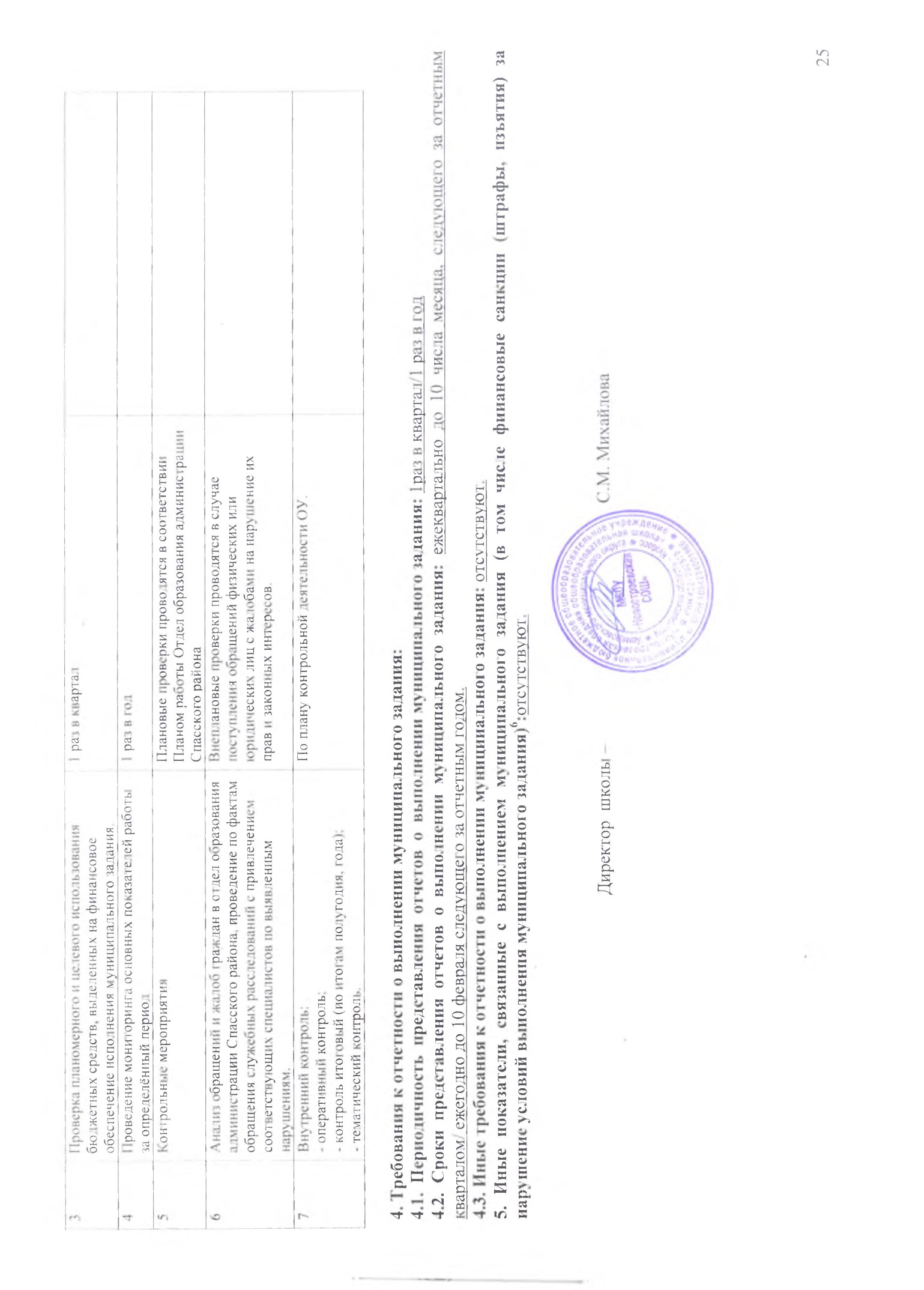 КодыНаименование муниципального учреждения   Форма по ОКУД0506001муниципальное бюджетное общеобразовательное учреждение«Новостроевская средняя общеобразовательная школа»Кемеровского муниципального округа          ДатаВиды деятельности муниципального учреждения по сводному рееструреализация основной общеобразовательной программы начального общего образования;реализация основной общеобразовательной программыосновного общего образования;реализация основной общеобразовательной программысреднего общего образования;реализация дополнительных общеобразовательныхпрограммпредоставление питания;организация отдыха детей и молодежи;организация и осуществление подвозаобучающихся в образовательные учреждения автомобильным транспортомПо ОКВЭД85.1285.1385.1485.456.293.2963.211. Наименование муниципальной услуги: реализация основных общеобразовательныхпрограмм начального общего образования_Код по общероссийскому базовому перечню или региональному перечню34.787.02. Категории потребителей муниципальной услуги: физические лица______________Код по общероссийскому базовому перечню или региональному перечню34.787.0Уникальный номер реестровой записиПоказатель, характеризующий содержание муниципальной услугиПоказатель, характеризующий содержание муниципальной услугиПоказатель, характеризующий содержание муниципальной услугиПоказатель, характеризующий условия (формы) оказания муниципальной услугиПоказатель, характеризующий условия (формы) оказания муниципальной услугиПоказатель качества муниципальной услугиПоказатель качества муниципальной услугиПоказатель качества муниципальной услугиЗначение показателя качества муниципальной услугиУникальный номер реестровой записи(наименование показателя)(наименование показателя)(наименование показателя)(наименование показателя)(наименование показателя)(наименование показателя)единица измерения по ОКЕИединица измерения по ОКЕИ2021годУникальный номер реестровой записи(наименование показателя)(наименование показателя)(наименование показателя)(наименование показателя)(наименование показателя)(наименование показателя)наименованиекод123456789801012О.99.0.БА81АЭ92001Реализация основных общеобразовательных программ начального общего образованияНе указано-очная-01. Уровень освоения обучающимися основной образовательной программы начального общего образования по завершении уровня начального общего образованияпроцент744100801012О.99.0.БА81АЭ92001Реализация основных общеобразовательных программ начального общего образованияНе указано-очная-02. Полнота реализации основной образовательной программы начального общего образованиипроцент744100801012О.99.0.БА81АЭ92001Реализация основных общеобразовательных программ начального общего образованияНе указано-очная-03.Доля родителей (законных представителей), удовлетворенных условиями и качеством предоставляемой услугипроцент74480801012О.99.0.БА81АЭ92001Реализация основных общеобразовательных программ начального общего образованияНе указано-очная-04. Доля педагогов, имеющих высшее образованиепроцент74470801012О.99.0.БА81АЭ92001Реализация основных общеобразовательных программ начального общего образованияНе указано-очная-05. Доля обучающихся, освоивших федеральный государственный образовательный стандарт начального общего образования (Количество обучающихся,  получивших  по итогам ВПР  не ниже оценки «3» делённое на общее количество участников ВПРпроцент74485801012О.99.0.БА81АЭ92001Реализация основных общеобразовательных программ начального общего образованияНе указано-очная-06.Доля участников муниципального этапа олимпиады младших школьниковпроцент7444801012О.99.0.БА81АЩ48001Реализация основных обще образовательных программ начального общего образованияДети-инвалиды-очная-01. Уровень освоения обучающимися основной образовательной программы начального общего образования по завершении уровня начального общего образованияпроцент744100801012О.99.0.БА81АЩ48001Реализация основных обще образовательных программ начального общего образованияДети-инвалиды-очная-02. Полнота реализации основной образовательной программы начального общего образованиипроцент744100801012О.99.0.БА81АЩ48001Реализация основных обще образовательных программ начального общего образованияДети-инвалиды-очная-03.Доля родителей (законных представителей), удовлетворенных условиями и качеством предоставляемой услугипроцент744100801012О.99.0.БА81АЩ48001Реализация основных обще образовательных программ начального общего образованияДети-инвалиды-очная-04. Доля педагогов, имеющих высшее образованиепроцент744100801012О.99.0.БА81АЩ48001Реализация основных обще образовательных программ начального общего образованияДети-инвалиды-очная-05. Доля обучающихся, освоивших федеральный государственный образовательный стандарт начального общего образования (Количество обучающихся,  получивших  по итогам ВПР  не ниже оценки «3» делённое на общее количество участников ВПРпроцент744100801012О.99.0.БА81АЮ16001Реализация основных обще образовательных программ начального общего образования    Дети,проходящие обучение по состоянию здоровья на дому-очная-01. Уровень освоения обучающимися основной образовательной программы начального общего образования по завершении уровня начального общего образованияпроцент744100801012О.99.0.БА81АЮ16001Реализация основных обще образовательных программ начального общего образования    Дети,проходящие обучение по состоянию здоровья на дому-очная-02. Полнота реализации основной образовательной программы начального общего образованиипроцент744100801012О.99.0.БА81АЮ16001Реализация основных обще образовательных программ начального общего образования    Дети,проходящие обучение по состоянию здоровья на дому-очная-03.Доля родителей (законных представителей), удовлетворенных условиями и качеством предоставляемой услугипроцент744100801012О.99.0.БА81АЮ16001Реализация основных обще образовательных программ начального общего образования    Дети,проходящие обучение по состоянию здоровья на дому-очная-04. Доля педагогов, имеющих высшее образованиепроцент744100801012О.99.0.БА81АШ04001Реализация основных обще образовательных программ начального общего образования обучающиеся с ограниченными возможностями здоровья (ОВЗ)-очная-01. Уровень освоения обучающимися основной образовательной программы начального общего образования по завершении уровня начального общего образованияпроцент744100801012О.99.0.БА81АШ04001Реализация основных обще образовательных программ начального общего образования обучающиеся с ограниченными возможностями здоровья (ОВЗ)-очная-02. Полнота реализации основной образовательной программы начального общего образованиипроцент744100801012О.99.0.БА81АШ04001Реализация основных обще образовательных программ начального общего образования обучающиеся с ограниченными возможностями здоровья (ОВЗ)-очная-03.Доля родителей (законных представителей), удовлетворенных условиями и качеством предоставляемой услугипроцент744100801012О.99.0.БА81АШ04001Реализация основных обще образовательных программ начального общего образования обучающиеся с ограниченными возможностями здоровья (ОВЗ)-очная-04. Доля педагогов, имеющих высшее образованиепроцент744100801012О.99.0.БА81АШ04001Реализация основных обще образовательных программ начального общего образования обучающиеся с ограниченными возможностями здоровья (ОВЗ)-очная-05. Доля обучающихся, освоивших федеральный государственный образовательный стандарт начального общего образования (Количество обучающихся,  получивших  по итогам ВПР  не ниже оценки «3» делённое на общее количество участников ВПРпроцент744100801012О.99.0.БА81АЭ93001Реализация основных обще образовательных программ начального общего образования Очная с применением дистанционных образовательных технологий-очная-01. Уровень освоения обучающимися основной образовательной программы начального общего образования по завершении уровня начального общего образованияпроцент744100801012О.99.0.БА81АЭ93001Реализация основных обще образовательных программ начального общего образования Очная с применением дистанционных образовательных технологий-очная-02. Полнота реализации основной образовательной программы начального общего образованиипроцент744100801012О.99.0.БА81АЭ93001Реализация основных обще образовательных программ начального общего образования Очная с применением дистанционных образовательных технологий-очная-03.Доля родителей (законных представителей), удовлетворенных условиями и качеством предоставляемой услугипроцент744100801012О.99.0.БА81АЭ93001Реализация основных обще образовательных программ начального общего образования Очная с применением дистанционных образовательных технологий-очная-04. Доля педагогов, имеющих высшее образованиепроцент744100Уникальный номер реестровой записиПоказатель, характеризующий содержание муниципальной услугиПоказатель, характеризующий содержание муниципальной услугиПоказатель, характеризующий содержание муниципальной услугиПоказатель, характеризующий условия (формы) оказания муниципальной услугиПоказатель, характеризующий условия (формы) оказания муниципальной услугиПоказатель объема муниципальной услугиПоказатель объема муниципальной услугиПоказатель объема муниципальной услугиЗначениепоказателя объема муниципальной услугиСреднегодовой размер платы (цена, тариф)Уникальный номер реестровой записи(наименование показателя)(наименование показателя)(наименование показателя)(наименование показателя)(наименование показателя)наименование показателяединица измерения по ОКЕИединица измерения по ОКЕИ(наименование показателя)(наименование показателя)(наименование показателя)(наименование показателя)(наименование показателя)наименование показателяединица измерения по ОКЕИединица измерения по ОКЕИ2021 год2021 год(наименование показателя)(наименование показателя)(наименование показателя)(наименование показателя)(наименование показателя)наименование показателянаименованиекод123456789801012О.99.0.БА81АЭ92001Реализация основных общеобразовательных программ начального общего образованияНе указано-очная-Число обучающихсячеловек792218бесплатно801012О.99.0.БА81АЩ48001Реализация основных обще образовательных программ начального общего образованияДети-инвалиды-очная-Число обучающихсячеловек7923бесплатно801012О.99.0.БА81АЮ16001Реализация основных обще образовательных программ начального общего образования    Дети,проходящие обучение по состоянию здоровья на дому-очная-Число обучающихсячеловек7921бесплатно801012О.99.0.БА81АШ04001Реализация основных обще образовательных программ начального общего образования обучающиеся с ограниченными возможностями здоровья (ОВЗ)-очная-Число обучающихсячеловек7920801012О.99.0.БА81АЭ93001Реализация основных обще образовательных программ начального общего образования Очная с применением дистанционных образовательных технологий-очная-Число обучающихсячеловек7920Нормативный правовой актНормативный правовой актНормативный правовой актНормативный правовой актНормативный правовой актвидпринявший органдатаномернаименование12345Способ информированияСостав размещаемой (доводимой) информацииЧастота обновления информации1. Средства массовой информацииИнформация о проводимых мероприятияхПо мере необходимости2. Размещение информации в сети Интернет – на профильных сайтах (сайт ОО):В соответствии с Постановлением Правительства Российской Федерации от 10.07.2013 № 582 «Об утверждении Правил размещения на официальном сайте образовательной организации в информационно-телекоммуникационной сети «Интернет» и обновления информации об образовательной организации»,Федеральным законом от 29.12.2012 № 273-ФЗ «Об образовании в Российской Федерации» Информация на сайте оперативно обновляется при любых изменениях в перечисленной документации.3. В фойе школы, на стендах- Устав ОУ;- Правила внутреннего трудового распорядка;- Копии Лицензии на право ведения образовательной деятельности и Свидетельства о государственной аккредитации ОУ;- Перечень документов, которые необходимо предоставить для поступления в ОУ;- Информация о сроках, основных условиях приёма в ОУ, часах приёма специалистов ОУ по вопросам поступления и обучения;- Информация о наименовании, адресе, телефонах, сайте в сети Интернет, отдела образования;- Информация о режиме работы ОУ.Информация на сайте оперативно обновляется при любых изменениях в перечисленной документации.4. Индивидуальная работа с родителямиЗаключение договоров о сотрудничестве, знакомство с нормативно-правовыми документами, регламентирующими работу ОУПо мере необходимости5. Родительские собрания, публичный доклад.Информация о результатах контроля над выполнением муниципального задания, отчёт о выполнении муниципального заданияНе менее 1 раза в год1. Наименование муниципальной услуги_ реализация основных общеобразовательныхпрограмм основного общего образования_______________________________________Код по общероссийскому базовому перечню или региональному перечню35.791.02. Категории потребителей муниципальной услуги: физические лица_____________Код по общероссийскому базовому перечню или региональному перечню35.791.0Уникальный номер реестровой записиПоказатель, характеризующий содержание муниципальной услугиПоказатель, характеризующий содержание муниципальной услугиПоказатель, характеризующий содержание муниципальной услугиПоказатель, характеризующий условия (формы) оказания муниципальной услугиПоказатель, характеризующий условия (формы) оказания муниципальной услугиПоказатель качества муниципальной услугиПоказатель качества муниципальной услугиПоказатель качества муниципальной услугиЗначение показателя качества муниципальной услугиУникальный номер реестровой записи(наименование показателя)(наименование показателя)(наименование показателя)(наименование показателя)(наименование показателя)(наименование показателя)единица измерения по ОКЕИединица измерения по ОКЕИ2021 годУникальный номер реестровой записи(наименование показателя)(наименование показателя)(наименование показателя)(наименование показателя)(наименование показателя)(наименование показателя)наименованиекод123456789802111О.99.0.БА96АЮ58001Реализация основных общеобразовательных программ основного общего образованияНе указано-очная-01. Уровень освоения обучающимися основной образовательной программы основного общего образования по завершении основного общего образованияпроцент744100802111О.99.0.БА96АЮ58001Реализация основных общеобразовательных программ основного общего образованияНе указано-очная-02. Полнота реализации основной образовательной программы основного общего образованиипроцент744100802111О.99.0.БА96АЮ58001Реализация основных общеобразовательных программ основного общего образованияНе указано-очная-03.Доля родителей (законных представителей), удовлетворенных условиями и качеством предоставляемой услугипроцент74480802111О.99.0.БА96АЮ58001Реализация основных общеобразовательных программ основного общего образованияНе указано-очная-04. Доля участников муниципального этапа Всероссийской олимпиады школьниковпроцент74413802111О.99.0.БА96АЮ58001Реализация основных общеобразовательных программ основного общего образованияНе указано-очная-05. Доля педагогов, не имеющих категориипроцент74415802111О.99.0.БА96АЮ58001Реализация основных общеобразовательных программ основного общего образованияНе указано-очная-06. Количество выпускников, успешно прошедших ГИА и получивших аттестатычеловек79236802111О.99.0.БА96АЮ58001Реализация основных общеобразовательных программ основного общего образованияНе указано-очная-07. Количество участников регионального этапа Всероссийской олимпиады школьниковЧеловек7920802111О.99.0.БА96АЮ58001Реализация основных общеобразовательных программ основного общего образованияНе указано-очная-08. Доля обучающихся, охваченных внеурочной деятельностьюпроцент74475802111О.99.0.БА96АЭ08001Реализация основных общеобразовательных программ основного общего образованияДети-инвалиды-очная-01. Уровень освоения обучающимися основной образовательной программы основного общего образования по завершении основного  общего образованияпроцент744100802111О.99.0.БА96АЭ08001Реализация основных общеобразовательных программ основного общего образованияДети-инвалиды-очная-02. Полнота реализации основной образовательной программы основного общего образованиипроцент744100802111О.99.0.БА96АЭ08001Реализация основных общеобразовательных программ основного общего образованияДети-инвалиды-очная-03.Доля родителей (законных представителей), удовлетворенных условиями и качеством предоставляемой услугипроцент744100802111О.99.0.БА96АЭ08001Реализация основных общеобразовательных программ основного общего образованияДети-инвалиды-очная-04. Доля педагогов, не имеющих категориипроцент74415802111О.99.0.БА96АЭ08001Реализация основных общеобразовательных программ основного общего образованияДети-инвалиды-очная-05. Количество выпускников, успешно прошедших ГИА и получивших аттестатычеловек7920802111О.99.0.БА96АЭ08001Реализация основных общеобразовательных программ основного общего образованияДети-инвалиды-очная-06. Доля обучающихся, охваченных внеурочной деятельностьюпроцент7440802111О.99.0.БА96АЮ83001Реализация основных общеобразовательных программ основного общего образования    Дети,проходящие обучение по состоянию здоровья на дому-очная-01. Уровень освоения обучающимися основной образовательной программы основного общего образования по завершении основного общего образованияпроцент744100802111О.99.0.БА96АЮ83001Реализация основных общеобразовательных программ основного общего образования    Дети,проходящие обучение по состоянию здоровья на дому-очная-02. Полнота реализации основной образовательной программы основного общего образованиипроцент744100802111О.99.0.БА96АЮ83001Реализация основных общеобразовательных программ основного общего образования    Дети,проходящие обучение по состоянию здоровья на дому-очная-03.Доля родителей (законных представителей), удовлетворенных условиями и качеством предоставляемой услугипроцент744100802111О.99.0.БА96АЮ83001Реализация основных общеобразовательных программ основного общего образования    Дети,проходящие обучение по состоянию здоровья на дому-очная-04. Доля педагогов, не имеющих категориипроцент74415802111О.99.0.БА96АЮ83001Реализация основных общеобразовательных программ основного общего образования    Дети,проходящие обучение по состоянию здоровья на дому-очная-05. Количество выпускников, успешно прошедших ГИА и получивших аттестатычеловек7920802111О.99.0.БА96АЭ09001Реализация основных общеобразовательных программ основного общего образования дети-инвалидыне указаноОчная с применением дистанционных образовательных технологийне указано01. Уровень освоения обучающимися основной образовательной программы основного общего образования по завершении второй ступени общего образованияпроцент744100802111О.99.0.БА96АЭ09001Реализация основных общеобразовательных программ основного общего образования дети-инвалидыне указаноОчная с применением дистанционных образовательных технологийне указано02. Полнота реализации основной образовательной программы основного общего образованиипроцент744100802111О.99.0.БА96АЭ09001Реализация основных общеобразовательных программ основного общего образования дети-инвалидыне указаноОчная с применением дистанционных образовательных технологийне указано03.Доля родителей (законных представителей), удовлетворенных условиями и качеством предоставляемой услугипроцент744100802111О.99.0.БА96АЭ09001Реализация основных общеобразовательных программ основного общего образования дети-инвалидыне указаноОчная с применением дистанционных образовательных технологийне указано04. Доля педагогов, не имеющих категориипроцент74415802111О.99.0.БА96АЭ09001Реализация основных общеобразовательных программ основного общего образования дети-инвалидыне указаноОчная с применением дистанционных образовательных технологийне указано05. Количество выпускников, успешно прошедших ГИА и получивших аттестатычеловек7920802111О.99.0.БА96АШ58001Реализация основных общеобразовательных программ основного общего образования обучающиеся с ограниченными возможностями здоровья (ОВЗ)-очная-01. Уровень освоения обучающимися основной образовательной программы основного общего образования по завершении второй ступени общего образованияпроцент744100802111О.99.0.БА96АШ58001Реализация основных общеобразовательных программ основного общего образования обучающиеся с ограниченными возможностями здоровья (ОВЗ)-очная-02. Полнота реализации основной образовательной программы основного общего образованиипроцент744100802111О.99.0.БА96АШ58001Реализация основных общеобразовательных программ основного общего образования обучающиеся с ограниченными возможностями здоровья (ОВЗ)-очная-03.Доля родителей (законных представителей), удовлетворенных условиями и качеством предоставляемой услугипроцент744100802111О.99.0.БА96АШ58001Реализация основных общеобразовательных программ основного общего образования обучающиеся с ограниченными возможностями здоровья (ОВЗ)-очная-04. Доля участников муниципального этапа Всероссийской олимпиады школьниковпроцент7440802111О.99.0.БА96АШ58001Реализация основных общеобразовательных программ основного общего образования обучающиеся с ограниченными возможностями здоровья (ОВЗ)-очная-05. Доля педагогов, не имеющих категориипроцент74415802111О.99.0.БА96АШ58001Реализация основных общеобразовательных программ основного общего образования обучающиеся с ограниченными возможностями здоровья (ОВЗ)-очная-06. Количество выпускников, успешно прошедших ГИА и получивших аттестатычеловек7920802111О.99.0.БА96АШ58001Реализация основных общеобразовательных программ основного общего образования обучающиеся с ограниченными возможностями здоровья (ОВЗ)-очная-07. Количество участников регионального этапа Всероссийской олимпиады школьниковЧеловек7920802111О.99.0.БА96АШ58001Реализация основных общеобразовательных программ основного общего образования обучающиеся с ограниченными возможностями здоровья (ОВЗ)-очная-08. Доля обучающихся, охваченных внеурочной деятельностьюпроцент7440Уникальный номер реестровой записиПоказатель, характеризующий содержание муниципальной услугиПоказатель, характеризующий содержание муниципальной услугиПоказатель, характеризующий содержание муниципальной услугиПоказатель, характеризующий условия (формы) оказания муниципальной услугиПоказатель, характеризующий условия (формы) оказания муниципальной услугиПоказатель объема муниципальной услугиПоказатель объема муниципальной услугиПоказатель объема муниципальной услугиЗначениепоказателя объема муниципальной услугиСреднегодовой размер платы (цена, тариф)Уникальный номер реестровой записи(наименование показателя)(наименование показателя)(наименование показателя)(наименование показателя)(наименование показателя)наименование показателяединица измерения по ОКЕИединица измерения по ОКЕИ2021 год2021 годУникальный номер реестровой записи(наименование показателя)(наименование показателя)(наименование показателя)(наименование показателя)(наименование показателя)наименование показателянаименованиекод123456789802111О.99.0.БА96АЮ58001Реализация основных общеобразовательных программ основного общего образованияНе указано-очная-Число обучающихсячеловек792206бесплатно802111О.99.0.БА96АЭ08001Реализация основных общеобразовательных программ основного общего образованияДети-инвалиды-очная-Число обучающихсячеловек7920бесплатно802111О.99.0.БА96АЮ83001Реализация основных общеобразовательных программ основного общего образованияДети,проходящие обучение по состоянию здоровья на дому-очная-Число обучающихсячеловек7920бесплатно802111О.99.0.БА96АЭ09001Реализация основных общеобразовательных программ основного общего образованиядети-инвалидыне указаноОчная с применением дистанционных образовательных технологийне указаноЧисло обучающихсячеловек7920бесплатно802111О.99.0.БА96АШ58001Реализация основных общеобразовательных программ основного общего образования обучающиеся с ограниченными возможностями здоровья (ОВЗ)-очная-Число обучающихсячеловек7920бесплатноНормативный правовой актНормативный правовой актНормативный правовой актНормативный правовой актНормативный правовой актвидпринявший органдатаномернаименование12345Способ информированияСостав размещаемой (доводимой) информацииЧастота обновления информации1. Средства массовой информацииИнформация о проводимых мероприятияхПо мере необходимости2. Размещение информации в сети Интернет – на профильных сайтах (сайт ОО):В соответствии с Постановлением Правительства Российской Федерации от 10.07.2013 № 582 «Об утверждении Правил размещения на официальном сайте образовательной организации в информационно-телекоммуникационной сети «Интернет» и обновления информации об образовательной организации»,Федеральным законом от 29.12.2012 № 273-ФЗ «Об образовании в Российской Федерации» Информация на сайте оперативно обновляется при любых изменениях в перечисленной документации.3. В фойе школы, на стендах- Устав ОУ;- Правила внутреннего трудового распорядка;- Копии Лицензии на право ведения образовательной деятельности и Свидетельства о государственной аккредитации ОУ;- Перечень документов, которые необходимо предоставить для поступления в ОУ;- Информация о сроках, основных условиях приёма в ОУ, часах приёма специалистов ОУ по вопросам поступления и обучения;- Информация о наименовании, адресе, телефонах, сайте в сети Интернет, отдела образования;- Информация о режиме работы ОУ.Информация на сайте оперативно обновляется при любых изменениях в перечисленной документации.4. Индивидуальная работа с родителямиЗаключение договоров о сотрудничестве, знакомство с нормативно-правовыми документами, регламентирующими работу ОУПо мере необходимости5. Родительские собрания, публичный доклад.Информация о результатах контроля над выполнением муниципального задания, отчёт о выполнении муниципального заданияНе менее 1 раза в год1. Наименование муниципальной услуги: реализация основных общеобразовательныхпрограмм среднего общего образования_Код по общероссийскому базовому перечню или региональному перечню11.794.02. Категории потребителей муниципальной услуги: физические лица______________Код по общероссийскому базовому перечню или региональному перечню11.794.0Уникальный номер реестровой записиПоказатель, характеризующий содержание муниципальной услугиПоказатель, характеризующий содержание муниципальной услугиПоказатель, характеризующий содержание муниципальной услугиПоказатель, характеризующий условия (формы) оказания муниципальной услугиПоказатель, характеризующий условия (формы) оказания муниципальной услугиПоказатель качества муниципальной услугиПоказатель качества муниципальной услугиПоказатель качества муниципальной услугиЗначение показателя качества муниципальной услугиУникальный номер реестровой записи(наименование показателя)(наименование показателя)(наименование показателя)(наименование показателя)(наименование показателя)(наименование показателя)единица измерения по ОКЕИединица измерения по ОКЕИ2021 годУникальный номер реестровой записи(наименование показателя)(наименование показателя)(наименование показателя)(наименование показателя)(наименование показателя)(наименование показателя)наименованиекод123456789802112О.99.0.ББ11АЮ58001Реализация основных общеобразовательных программ среднего общего образованияНе указано-очная-01. Уровень освоения обучающимися основной образовательной программы среднего  общего образования процент744100802112О.99.0.ББ11АЮ58001Реализация основных общеобразовательных программ среднего общего образованияНе указано-очная-02. Полнота реализации основной образовательной программы среднего общего образованиипроцент744100802112О.99.0.ББ11АЮ58001Реализация основных общеобразовательных программ среднего общего образованияНе указано-очная-03.Доля родителей (законных представителей), удовлетворенных условиями и качеством предоставляемой услугипроцент74480802112О.99.0.ББ11АЮ58001Реализация основных общеобразовательных программ среднего общего образованияНе указано-очная-04. Доля педагогических работников, имеющих первую и высшую категориюпроцент74480802112О.99.0.ББ11АЮ58001Реализация основных общеобразовательных программ среднего общего образованияНе указано-очная-05. Количество участников регионального этапа Всероссийской олимпиады школьниковчеловек7921802112О.99.0.ББ11АЮ58001Реализация основных общеобразовательных программ среднего общего образованияНе указано-очная-06. Количество призеров и победителей муниципального этапа Всероссийской олимпиады школьниковчеловек7923802112О.99.0.ББ11АЮ58001Реализация основных общеобразовательных программ среднего общего образованияНе указано-очная-07. Доля выпускников, успешно прошедших ГИА и получивших аттестатыпроцент744100802112О.99.0.ББ11АЭ08001Реализация основных общеобразовательных программ среднего общего образования-Дети-инвалидыочная-01. Уровень освоения обучающимися основной образовательной программы среднего  общего образования процент744100802112О.99.0.ББ11АЭ08001Реализация основных общеобразовательных программ среднего общего образования-Дети-инвалидыочная-02. Полнота реализации основной образовательной программы среднего общего образованиипроцент744100802112О.99.0.ББ11АЭ08001Реализация основных общеобразовательных программ среднего общего образования-Дети-инвалидыочная-03.Доля родителей (законных представителей), удовлетворенных условиями и качеством предоставляемой услугипроцент744100802112О.99.0.ББ11АЭ08001Реализация основных общеобразовательных программ среднего общего образования-Дети-инвалидыочная-04. Доля педагогических работников, имеющих первую и высшую категориюпроцент74485802112О.99.0.ББ11АЭ08001Реализация основных общеобразовательных программ среднего общего образования-Дети-инвалидыочная-05. Количество участников регионального этапа Всероссийской олимпиады школьниковчеловек7920802112О.99.0.ББ11АЭ08001Реализация основных общеобразовательных программ среднего общего образования-Дети-инвалидыочная-06. Количество призеров и победителей муниципального этапа Всероссийской олимпиады школьниковчеловек7920802112О.99.0.ББ11АЭ08001Реализация основных общеобразовательных программ среднего общего образования-Дети-инвалидыочная-07. Доля выпускников, успешно прошедших ГИА и получивших аттестатыпроцент7440802112О.99.0.ББ11АЮ83001Реализация основных общеобразовательных программ среднего общего образования -Дети,проходящие обучение по состоянию здоровья на домуочная-01. Уровень освоения обучающимися основной образовательной программы среднего  общего образования процент744100802112О.99.0.ББ11АЮ83001Реализация основных общеобразовательных программ среднего общего образования -Дети,проходящие обучение по состоянию здоровья на домуочная-02. Полнота реализации основной образовательной программы среднего общего образованиипроцент744100802112О.99.0.ББ11АЮ83001Реализация основных общеобразовательных программ среднего общего образования -Дети,проходящие обучение по состоянию здоровья на домуочная-03.Доля родителей (законных представителей), удовлетворенных условиями и качеством предоставляемой услугипроцент744100802112О.99.0.ББ11АЮ83001Реализация основных общеобразовательных программ среднего общего образования -Дети,проходящие обучение по состоянию здоровья на домуочная-04. Доля педагогических работников, имеющих первую и высшую категориюпроцент74485802112О.99.0.ББ11АЮ83001Реализация основных общеобразовательных программ среднего общего образования -Дети,проходящие обучение по состоянию здоровья на домуочная-05. Количество участников регионального этапа Всероссийской олимпиады школьниковчеловек7920802112О.99.0.ББ11АЮ83001Реализация основных общеобразовательных программ среднего общего образования -Дети,проходящие обучение по состоянию здоровья на домуочная-06. Количество призеров и победителей муниципального этапа Всероссийской олимпиады школьниковчеловек7920802112О.99.0.ББ11АЮ83001Реализация основных общеобразовательных программ среднего общего образования -Дети,проходящие обучение по состоянию здоровья на домуочная-07. Доля выпускников, успешно прошедших ГИА и получивших аттестатыпроцент7440802112О.99.0.ББ11АШ58001Реализация основных общеобразовательных программ среднего общего образования -обучающиеся с ограниченными возможностями здоровья (ОВЗ)очная-01. Уровень освоения обучающимися основной образовательной программы среднего  общего образования процент744100802112О.99.0.ББ11АШ58001Реализация основных общеобразовательных программ среднего общего образования -обучающиеся с ограниченными возможностями здоровья (ОВЗ)очная-02. Полнота реализации основной образовательной программы среднего общего образованиипроцент744100802112О.99.0.ББ11АШ58001Реализация основных общеобразовательных программ среднего общего образования -обучающиеся с ограниченными возможностями здоровья (ОВЗ)очная-03.Доля родителей (законных представителей), удовлетворенных условиями и качеством предоставляемой услугипроцент744100802112О.99.0.ББ11АШ58001Реализация основных общеобразовательных программ среднего общего образования -обучающиеся с ограниченными возможностями здоровья (ОВЗ)очная-04. Доля педагогических работников, имеющих первую и высшую категориюпроцент74485802112О.99.0.ББ11АШ58001Реализация основных общеобразовательных программ среднего общего образования -обучающиеся с ограниченными возможностями здоровья (ОВЗ)очная-05. Количество участников регионального этапа Всероссийской олимпиады школьниковчеловек7920802112О.99.0.ББ11АШ58001Реализация основных общеобразовательных программ среднего общего образования -обучающиеся с ограниченными возможностями здоровья (ОВЗ)очная-06. Количество призеров и победителей муниципального этапа Всероссийской олимпиады школьниковчеловек7920802112О.99.0.ББ11АШ58001Реализация основных общеобразовательных программ среднего общего образования -обучающиеся с ограниченными возможностями здоровья (ОВЗ)очная-07. Доля выпускников, успешно прошедших ГИА и получивших аттестатыпроцент7440802112О.99.0.ББ11АЭ09001Реализация основных общеобразовательных программ среднего общего образования -Дети-инвалидыОчная с применением дистанционных образовательных технологий-01. Уровень освоения обучающимися основной образовательной программы среднего  общего образования процент744100802112О.99.0.ББ11АЭ09001Реализация основных общеобразовательных программ среднего общего образования -Дети-инвалидыОчная с применением дистанционных образовательных технологий-02. Полнота реализации основной образовательной программы среднего общего образованиипроцент744100802112О.99.0.ББ11АЭ09001Реализация основных общеобразовательных программ среднего общего образования -Дети-инвалидыОчная с применением дистанционных образовательных технологий-03.Доля родителей (законных представителей), удовлетворенных условиями и качеством предоставляемой услугипроцент744100802112О.99.0.ББ11АЭ09001Реализация основных общеобразовательных программ среднего общего образования -Дети-инвалидыОчная с применением дистанционных образовательных технологий-04. Доля педагогических работников, имеющих первую и высшую категориюпроцент74485802112О.99.0.ББ11АЭ09001Реализация основных общеобразовательных программ среднего общего образования -Дети-инвалидыОчная с применением дистанционных образовательных технологий-05. Количество участников регионального этапа Всероссийской олимпиады школьниковчеловек7920802112О.99.0.ББ11АЭ09001Реализация основных общеобразовательных программ среднего общего образования -Дети-инвалидыОчная с применением дистанционных образовательных технологий-06. Количество призеров и победителей муниципального этапа Всероссийской олимпиады школьниковчеловек7920802112О.99.0.ББ11АЭ09001Реализация основных общеобразовательных программ среднего общего образования -Дети-инвалидыОчная с применением дистанционных образовательных технологий-07. Доля выпускников, успешно прошедших ГИА и получивших аттестатыпроцент7440802112О.99.0.ББ11АП76001Реализация основных общеобразовательных программ среднего общего образования образовательная программа, обеспечивающая углубленное изучение отдельных учебных предметов, предметных областей (профильное обучение)-очная-01. Уровень освоения обучающимися основной образовательной программы среднего  общего образования процент744100802112О.99.0.ББ11АП76001Реализация основных общеобразовательных программ среднего общего образования образовательная программа, обеспечивающая углубленное изучение отдельных учебных предметов, предметных областей (профильное обучение)-очная-02. Полнота реализации основной образовательной программы среднего общего образованиипроцент744100802112О.99.0.ББ11АП76001Реализация основных общеобразовательных программ среднего общего образования образовательная программа, обеспечивающая углубленное изучение отдельных учебных предметов, предметных областей (профильное обучение)-очная-03.Доля родителей (законных представителей), удовлетворенных условиями и качеством предоставляемой услугипроцент744100802112О.99.0.ББ11АП76001Реализация основных общеобразовательных программ среднего общего образования образовательная программа, обеспечивающая углубленное изучение отдельных учебных предметов, предметных областей (профильное обучение)-очная-04. Доля педагогических работников, имеющих первую и высшую категориюпроцент74485802112О.99.0.ББ11АП76001Реализация основных общеобразовательных программ среднего общего образования образовательная программа, обеспечивающая углубленное изучение отдельных учебных предметов, предметных областей (профильное обучение)-очная-05. Количество участников регионального этапа Всероссийской олимпиады школьниковчеловек7921802112О.99.0.ББ11АП76001Реализация основных общеобразовательных программ среднего общего образования образовательная программа, обеспечивающая углубленное изучение отдельных учебных предметов, предметных областей (профильное обучение)-очная-06. Количество призеров и победителей муниципального этапа Всероссийской олимпиады школьниковчеловек7923802112О.99.0.ББ11АП76001Реализация основных общеобразовательных программ среднего общего образования образовательная программа, обеспечивающая углубленное изучение отдельных учебных предметов, предметных областей (профильное обучение)-очная-07. Доля выпускников, успешно прошедших ГИА и получивших аттестатыпроцент744100802112О.99.0.ББ11АО26001Реализация основных общеобразовательных программ среднего общего образования образовательная программа, обеспечивающая углубленное изучение отдельных учебных предметов, предметных областей (профильное обучение)дети-инвалидыочная-01. Уровень освоения обучающимися основной образовательной программы среднего  общего образования процент744100802112О.99.0.ББ11АО26001Реализация основных общеобразовательных программ среднего общего образования образовательная программа, обеспечивающая углубленное изучение отдельных учебных предметов, предметных областей (профильное обучение)дети-инвалидыочная-02. Полнота реализации основной образовательной программы среднего общего образованиипроцент744100802112О.99.0.ББ11АО26001Реализация основных общеобразовательных программ среднего общего образования образовательная программа, обеспечивающая углубленное изучение отдельных учебных предметов, предметных областей (профильное обучение)дети-инвалидыочная-03.Доля родителей (законных представителей), удовлетворенных условиями и качеством предоставляемой услугипроцент744100802112О.99.0.ББ11АО26001Реализация основных общеобразовательных программ среднего общего образования образовательная программа, обеспечивающая углубленное изучение отдельных учебных предметов, предметных областей (профильное обучение)дети-инвалидыочная-04. Доля педагогических работников, имеющих первую и высшую категориюпроцент74485802112О.99.0.ББ11АО26001Реализация основных общеобразовательных программ среднего общего образования образовательная программа, обеспечивающая углубленное изучение отдельных учебных предметов, предметных областей (профильное обучение)дети-инвалидыочная-05. Количество участников регионального этапа Всероссийской олимпиады школьниковчеловек7920802112О.99.0.ББ11АО26001Реализация основных общеобразовательных программ среднего общего образования образовательная программа, обеспечивающая углубленное изучение отдельных учебных предметов, предметных областей (профильное обучение)дети-инвалидыочная-06. Количество призеров и победителей муниципального этапа Всероссийской олимпиады школьниковчеловек7920802112О.99.0.ББ11АО26001Реализация основных общеобразовательных программ среднего общего образования образовательная программа, обеспечивающая углубленное изучение отдельных учебных предметов, предметных областей (профильное обучение)дети-инвалидыочная-07. Доля выпускников, успешно прошедших ГИА и получивших аттестатыпроцент7440802112О.99.0.ББ11АМ76001Реализация основных общеобразовательных программ среднего общего образования образовательная программа, обеспечивающая углубленное изучение отдельных учебных предметов, предметных областей (профильное обучение)обучающиеся с ограниченными возможностями здоровья (ОВЗ)очная-01. Уровень освоения обучающимися основной образовательной программы среднего  общего образования процент744100802112О.99.0.ББ11АМ76001Реализация основных общеобразовательных программ среднего общего образования образовательная программа, обеспечивающая углубленное изучение отдельных учебных предметов, предметных областей (профильное обучение)обучающиеся с ограниченными возможностями здоровья (ОВЗ)очная-02. Полнота реализации основной образовательной программы среднего общего образованиипроцент744100802112О.99.0.ББ11АМ76001Реализация основных общеобразовательных программ среднего общего образования образовательная программа, обеспечивающая углубленное изучение отдельных учебных предметов, предметных областей (профильное обучение)обучающиеся с ограниченными возможностями здоровья (ОВЗ)очная-03.Доля родителей (законных представителей), удовлетворенных условиями и качеством предоставляемой услугипроцент744100802112О.99.0.ББ11АМ76001Реализация основных общеобразовательных программ среднего общего образования образовательная программа, обеспечивающая углубленное изучение отдельных учебных предметов, предметных областей (профильное обучение)обучающиеся с ограниченными возможностями здоровья (ОВЗ)очная-04. Доля педагогических работников, имеющих первую и высшую категориюпроцент74485802112О.99.0.ББ11АМ76001Реализация основных общеобразовательных программ среднего общего образования образовательная программа, обеспечивающая углубленное изучение отдельных учебных предметов, предметных областей (профильное обучение)обучающиеся с ограниченными возможностями здоровья (ОВЗ)очная-05. Количество участников регионального этапа Всероссийской олимпиады школьниковчеловек7920802112О.99.0.ББ11АМ76001Реализация основных общеобразовательных программ среднего общего образования образовательная программа, обеспечивающая углубленное изучение отдельных учебных предметов, предметных областей (профильное обучение)обучающиеся с ограниченными возможностями здоровья (ОВЗ)очная-06. Количество призеров и победителей муниципального этапа Всероссийской олимпиады школьниковчеловек7920802112О.99.0.ББ11АМ76001Реализация основных общеобразовательных программ среднего общего образования образовательная программа, обеспечивающая углубленное изучение отдельных учебных предметов, предметных областей (профильное обучение)обучающиеся с ограниченными возможностями здоровья (ОВЗ)очная-07. Доля выпускников, успешно прошедших ГИА и получивших аттестатыпроцент7440Уникальный номер реестровой записиПоказатель, характеризующий содержание муниципальной услугиПоказатель, характеризующий содержание муниципальной услугиПоказатель, характеризующий содержание муниципальной услугиПоказатель, характеризующий условия (формы) оказания муниципальной услугиПоказатель, характеризующий условия (формы) оказания муниципальной услугиПоказатель объема муниципальной услугиПоказатель объема муниципальной услугиПоказатель объема муниципальной услугиЗначениепоказателя объема муниципальной услугиСреднегодовой размер платы (цена, тариф)Уникальный номер реестровой записи(наименование показателя)(наименование показателя)(наименование показателя)(наименование показателя)(наименование показателя)наименование показателяединица измерения по ОКЕИединица измерения по ОКЕИ2021 год2021годУникальный номер реестровой записи(наименование показателя)(наименование показателя)(наименование показателя)(наименование показателя)(наименование показателя)наименование показателянаименованиекод123456789802112О.99.0.ББ11АЮ58001Реализация основных общеобразовательных программ среднего общего образованияНе указано-очная-Число обучающихсячеловек79223бесплатно802112О.99.0.ББ11АЭ08001Реализация основных общеобразовательных программ среднего общего образования-Дети-инвалидыочная-Число обучающихсячеловек7920бесплатно802112О.99.0.ББ11АЮ83001Реализация основных общеобразовательных программ среднего общего образования -Дети,проходящие обучение по состоянию здоровья на домуочная-Число обучающихсячеловек7920бесплатно802112О.99.0.ББ11АШ58001Реализация основных общеобразовательных программ среднего общего образования -обучающиеся с ограниченными возможностями здоровья (ОВЗ)очная-Число обучающихсячеловек7920бесплатно802112О.99.0.ББ11АЭ09001Реализация основных общеобразовательных программ среднего общего образования -Дети-инвалидыОчная с применением дистанционных образовательных технологий-Число обучающихсячеловек7920бесплатно802112О.99.0.ББ11АП76001Реализация основных общеобразовательных программ среднего общего образования образовательная программа, обеспечивающая углубленное изучение отдельных учебных предметов, предметных областей (профильное обучение)-очная-Число обучающихсячеловек7920бесплатно802112О.99.0.ББ11АО26001Реализация основных общеобразовательных программ среднего общего образования образовательная программа, обеспечивающая углубленное изучение отдельных учебных предметов, предметных областей (профильное обучение)дети-инвалидыочная-Число обучающихсячеловек7920бесплатно802112О.99.0.ББ11АМ76001Реализация основных общеобразовательных программ среднего общего образования образовательная программа, обеспечивающая углубленное изучение отдельных учебных предметов, предметных областей (профильное обучение)обучающиеся с ограниченными возможностями здоровья (ОВЗ)очная-Число обучающихсячеловек7920бесплатноНормативный правовой актНормативный правовой актНормативный правовой актНормативный правовой актНормативный правовой актвидпринявший органдатаномернаименование12345Способ информированияСостав размещаемой (доводимой) информацииЧастота обновления информации1. Средства массовой информацииИнформация о проводимых мероприятияхПо мере необходимости2. Размещение информации в сети Интернет – на профильных сайтах (сайт ОО):В соответствии с Постановлением Правительства Российской Федерации от 10.07.2013 № 582 «Об утверждении Правил размещения на официальном сайте образовательной организации в информационно-телекоммуникационной сети «Интернет» и обновления информации об образовательной организации»,Федеральным законом от 29.12.2012 № 273-ФЗ «Об образовании в Российской Федерации» Информация на сайте оперативно обновляется при любых изменениях в перечисленной документации.3. В фойе школы, на стендах- Устав ОУ;- Правила внутреннего трудового распорядка;- Копии Лицензии на право ведения образовательной деятельности и Свидетельства о государственной аккредитации ОУ;- Перечень документов, которые необходимо предоставить для поступления в ОУ;- Информация о сроках, основных условиях приёма в ОУ, часах приёма специалистов ОУ по вопросам поступления и обучения;- Информация о наименовании, адресе, телефонах, сайте в сети Интернет, отдела образования;- Информация о режиме работы ОУ.Информация на сайте оперативно обновляется при любых изменениях в перечисленной документации.4. Индивидуальная работа с родителямиЗаключение договоров о сотрудничестве, знакомство с нормативно-правовыми документами, регламентирующими работу ОУПо мере необходимости5. Родительские собрания, публичный доклад.Информация о результатах контроля над выполнением муниципального задания, отчёт о выполнении муниципального заданияНе менее 1 раза в год1. Наименование муниципальной услуги: реализация дополнительных общеобразовательныхпрограмм _Код по общероссийскому базовому перечню или региональному перечню42.Г42.02. Категории потребителей муниципальной услуги:  физические лица_____________Код по общероссийскому базовому перечню или региональному перечню42.Г42.0Уникальный номер реестровой записиПоказатель, характеризующий содержание муниципальной услугиПоказатель, характеризующий содержание муниципальной услугиПоказатель, характеризующий содержание муниципальной услугиПоказатель, характеризующий условия (формы) оказания муниципальной услугиПоказатель, характеризующий условия (формы) оказания муниципальной услугиПоказатель качества муниципальной услугиПоказатель качества муниципальной услугиПоказатель качества муниципальной услугиЗначение показателя качества муниципальной услугиУникальный номер реестровой записи(наименование показателя)(наименование показателя)(наименование показателя)(наименование показателя)(наименование показателя)(наименование показателя)единица измерения по ОКЕИединица измерения по ОКЕИ2021 годУникальный номер реестровой записи(наименование показателя)(наименование показателя)(наименование показателя)(наименование показателя)(наименование показателя)(наименование показателя)наименованиекод123456789804200О.99.0.ББ52АЖ48000Реализация дополнительных общеразвивающих программ не указано-очная-01. Доля детей, осваивающих дополнительные образовательные программы в образовательном учреждении.процент74470804200О.99.0.ББ52АЖ48000Реализация дополнительных общеразвивающих программ не указано-очная-02.Доля родителей (законных представителей), удовлетворенных условиями и качеством предоставляемой услуги;процент74480Уникальный номер реестровой записиПоказатель, характеризующий содержание муниципальной услугиПоказатель, характеризующий содержание муниципальной услугиПоказатель, характеризующий содержание муниципальной услугиПоказатель, характеризующий условия (формы) оказания муниципальной услугиПоказатель, характеризующий условия (формы) оказания муниципальной услугиПоказатель объема муниципальной услугиПоказатель объема муниципальной услугиПоказатель объема муниципальной услугиЗначениепоказателя объема муниципальной услугиСреднегодовой размер платы (цена, тариф)Уникальный номер реестровой записи(наименование показателя)(наименование показателя)(наименование показателя)(наименование показателя)(наименование показателя)наименование показателяединица измерения по ОКЕИединица измерения по ОКЕИ2021год2021годУникальный номер реестровой записи(наименование показателя)(наименование показателя)(наименование показателя)(наименование показателя)(наименование показателя)наименование показателянаименованиекод2021год2021год1234567891011804200О.99.0.ББ52АЖ48000Реализация дополнительных общеразвивающих программНе указаноне  указаноочная-Число обучающихсячеловек792312-Нормативный правовой актНормативный правовой актНормативный правовой актНормативный правовой актНормативный правовой актвидпринявший органдатаномернаименование12345Способ информированияСостав размещаемой (доводимой) информацииЧастота обновления информации1. Средства массовой информацииИнформация о проводимых мероприятияхПо мере необходимости2. Размещение информации в сети Интернет – на профильных сайтах (сайт ОО):В соответствии с Постановлением Правительства Российской Федерации от 10.07.2013 № 582 «Об утверждении Правил размещения на официальном сайте образовательной организации в информационно-телекоммуникационной сети «Интернет» и обновления информации об образовательной организации»,Федеральным законом от 29.12.2012 № 273-ФЗ «Об образовании в Российской Федерации» Информация на сайте оперативно обновляется при любых изменениях в перечисленной документации.3. В фойе школы, на стендах- Устав ОУ;- Правила внутреннего трудового распорядка;- Копии Лицензии на право ведения образовательной деятельности и Свидетельства о государственной аккредитации ОУ;- Перечень документов, которые необходимо предоставить для поступления в ОУ;- Информация о сроках, основных условиях приёма в ОУ, часах приёма специалистов ОУ по вопросам поступления и обучения;- Информация о наименовании, адресе, телефонах, сайте в сети Интернет, отдела образования;- Информация о режиме работы ОУ.Информация на сайте оперативно обновляется при любых изменениях в перечисленной документации.4. Индивидуальная работа с родителямиЗаключение договоров о сотрудничестве, знакомство с нормативно-правовыми документами, регламентирующими работу ОУПо мере необходимости5. Родительские собрания, публичный доклад.Информация о результатах контроля над выполнением муниципального задания, отчёт о выполнении муниципального заданияНе менее 1 раза в год1. Наименование муниципальной услуги   Предоставление питания Код по общероссийскому базовому перечню или региональному перечню35.Д070.02. Категории потребителей муниципальной услуги: физические лица_Код по общероссийскому базовому перечню или региональному перечню35.Д070.0Уникальный номер реестровой записиПоказатель, характеризующий содержание муниципальной услугиПоказатель, характеризующий содержание муниципальной услугиПоказатель, характеризующий содержание муниципальной услугиПоказатель, характеризующий условия (формы) оказания муниципальной услугиПоказатель, характеризующий условия (формы) оказания муниципальной услугиПоказатель качества муниципальной услугиПоказатель качества муниципальной услугиПоказатель качества муниципальной услугиЗначение показателя качества муниципальной услугиУникальный номер реестровой записи(наименование показателя)(наименование показателя)(наименование показателя)(наименование показателя)(наименование показателя)(наименование показателя)единица измерения по ОКЕИединица измерения по ОКЕИ2021 годУникальный номер реестровой записи(наименование показателя)(наименование показателя)(наименование показателя)(наименование показателя)(наименование показателя)(наименование показателя)наименованиекод560200О.99.0.БА89АА00000Предоставление питания не указано-Не указано-01. Доля учащихся, охваченных горячим питанием в образовательной организациипроцент74492560200О.99.0.БА89АА00000Предоставление питания не указано-Не указано-02.Доля родителей (законных представителей), удовлетворенных условиями и качеством предоставляемой услугипроцент74480560200О.99.0.БА89АА00000Предоставление питания не указано-Не указано-02.Доля родителей (законных представителей), удовлетворенных условиями и качеством предоставляемой услугипроцент74480Уникальный номер реестровой записиПоказатель, характеризующий содержание муниципальной услугиПоказатель, характеризующий содержание муниципальной услугиПоказатель, характеризующий содержание муниципальной услугиПоказатель, характеризующий условия (формы) оказания муниципальной услугиПоказатель, характеризующий условия (формы) оказания муниципальной услугиПоказатель объема муниципальной услугиПоказатель объема муниципальной услугиПоказатель объема муниципальной услугиЗначениепоказателя объема муниципальной услугиСреднегодовой размер платы (цена, тариф)Уникальный номер реестровой записи(наименование показателя)(наименование показателя)(наименование показателя)(наименование показателя)(наименование показателя)наименование показателяединица измерения по ОКЕИединица измерения по ОКЕИ2021 год2021 годУникальный номер реестровой записи(наименование показателя)(наименование показателя)(наименование показателя)(наименование показателя)(наименование показателя)наименование показателянаименованиекод560200О.99.0.БА89АА00000Предоставление питанияНе указано-Не указано-Число обучающихсячеловек792250Бесплатно560200О.99.0.БА89АА00000Предоставление питанияНе указано-Не указано-Число обучающихсячеловек792710 руб./день560200О.99.0.БА89АА00000Предоставление питанияНе указано-Не указано-Число обучающихсячеловек792525 руб./ день560200О.99.0.БА89АА00000Предоставление питанияНе указано-Не указано-Число обучающихсячеловек79218550 руб. / деньНормативный правовой актНормативный правовой актНормативный правовой актНормативный правовой актНормативный правовой актвидпринявший органдатаномернаименование12345Способ информированияСостав размещаемой (доводимой) информацииЧастота обновления информации1. Средства массовой информацииИнформация о проводимых мероприятияхПо мере необходимости2. Размещение информации в сети Интернет – на профильных сайтах (сайт ОО):В соответствии с Постановлением Правительства Российской Федерации от 10.07.2013 № 582 «Об утверждении Правил размещения на официальном сайте образовательной организации в информационно-телекоммуникационной сети «Интернет» и обновления информации об образовательной организации»,Федеральным законом от 29.12.2012 № 273-ФЗ «Об образовании в Российской Федерации» Информация на сайте оперативно обновляется при любых изменениях в перечисленной документации.3. В фойе школы, на стендах- Устав ОУ;- Правила внутреннего трудового распорядка;- Копии Лицензии на право ведения образовательной деятельности и Свидетельства о государственной аккредитации ОУ;- Перечень документов, которые необходимо предоставить для поступления в ОУ;- Информация о сроках, основных условиях приёма в ОУ, часах приёма специалистов ОУ по вопросам поступления и обучения;- Информация о наименовании, адресе, телефонах, сайте в сети Интернет, отдела образования;- Информация о режиме работы ОУ.Информация на сайте оперативно обновляется при любых изменениях в перечисленной документации.4. Индивидуальная работа с родителямиЗаключение договоров о сотрудничестве, знакомство с нормативно-правовыми документами, регламентирующими работу ОУПо мере необходимости5. Родительские собрания, публичный доклад.Информация о результатах контроля над выполнением муниципального задания, отчёт о выполнении муниципального заданияНе менее 1 раза в год1. Наименование муниципальной услуги: Организация отдыха детей и молодежиКод по общероссийскому базовому перечню или региональному перечню10.028.02. Категории потребителей муниципальной услуги___ физические лица______________Код по общероссийскому базовому перечню или региональному перечню10.028.0Уникальный номер реестровой записиПоказатель, характеризующий содержание муниципальной услугиПоказатель, характеризующий содержание муниципальной услугиПоказатель, характеризующий содержание муниципальной услугиПоказатель, характеризующий условия (формы) оказания муниципальной услугиПоказатель, характеризующий условия (формы) оказания муниципальной услугиПоказатель качества муниципальной услугиПоказатель качества муниципальной услугиПоказатель качества муниципальной услугиЗначение показателя качества муниципальной услугиУникальный номер реестровой записи(наименование показателя)(наименование показателя)(наименование показателя)(наименование показателя)(наименование показателя)(наименование показателя)единица измерения по ОКЕИединица измерения по ОКЕИ2021 годУникальный номер реестровой записи(наименование показателя)(наименование показателя)(наименование показателя)(наименование показателя)(наименование показателя)(наименование показателя)наименованиекод123456789920700О.99.0.АЗ22АА01001Организация отдыха детей и молодежи не указано-в каникулярное время с дневным пребыванием-01. Доля обучающихся в возрасте от 7 до 18 лет, охваченных организованным отдыхом и оздоровлением.процент74440920700О.99.0.АЗ22АА01001Организация отдыха детей и молодежи не указано-в каникулярное время с дневным пребыванием-02. Доля детей «группы риска», охваченных организованным отдыхомпроцент744100920700О.99.0.АЗ22АА01001Организация отдыха детей и молодежи не указано-в каникулярное время с дневным пребыванием-03.Доля родителей (законных представителей), удовлетворенных условиями и качеством предоставляемой услуги;процент74480Уникальный номер реестровой записиПоказатель, характеризующий содержание муниципальной услугиПоказатель, характеризующий содержание муниципальной услугиПоказатель, характеризующий содержание муниципальной услугиПоказатель, характеризующий условия (формы) оказания муниципальной услугиПоказатель, характеризующий условия (формы) оказания муниципальной услугиПоказатель объема муниципальной услугиПоказатель объема муниципальной услугиПоказатель объема муниципальной услугиЗначениепоказателя объема муниципальной услугиСреднегодовой размер платы (цена, тариф)Уникальный номер реестровой записи(наименование показателя)(наименование показателя)(наименование показателя)(наименование показателя)(наименование показателя)наименование показателяединица измерения по ОКЕИединица измерения по ОКЕИ2021 год2021 годУникальный номер реестровой записи(наименование показателя)(наименование показателя)(наименование показателя)(наименование показателя)(наименование показателя)наименование показателянаименованиекод123456789920700О.99.0.АЗ22АА01001Организация отдыха детей и молодежиНе указано-Не указано-Число обучающихсячеловек7921001584 руб.920700О.99.0.АЗ22АА01001Организация отдыха детей и молодежиНе указано-Не указано-Число обучающихсячеловек79240630 руб.920700О.99.0.АЗ22АА01001Организация отдыха детей и молодежиНе указано-Не указано-Число обучающихсячеловек79250бесплатноНормативный правовой актНормативный правовой актНормативный правовой актНормативный правовой актНормативный правовой актвидпринявший органдатаномернаименование12345Постановление Администрация Кемеровского муниципального районаСпособ информированияСостав размещаемой (доводимой) информацииЧастота обновления информации1. Средства массовой информацииИнформация о проводимых мероприятияхПо мере необходимости2. Размещение информации в сети Интернет – на профильных сайтах (сайт ОО):В соответствии с Постановлением Правительства Российской Федерации от 10.07.2013 № 582 «Об утверждении Правил размещения на официальном сайте образовательной организации в информационно-телекоммуникационной сети «Интернет» и обновления информации об образовательной организации»,Федеральным законом от 29.12.2012 № 273-ФЗ «Об образовании в Российской Федерации» Информация на сайте оперативно обновляется при любых изменениях в перечисленной документации.3. В фойе школы, на стендах- Устав ОУ;- Правила внутреннего трудового распорядка;- Копии Лицензии на право ведения образовательной деятельности и Свидетельства о государственной аккредитации ОУ;- Перечень документов, которые необходимо предоставить для поступления в ОУ;- Информация о сроках, основных условиях приёма в ОУ, часах приёма специалистов ОУ по вопросам поступления и обучения;- Информация о наименовании, адресе, телефонах, сайте в сети Интернет, отдела образования;- Информация о режиме работы ОУ.Информация на сайте оперативно обновляется при любых изменениях в перечисленной документации.4. Индивидуальная работа с родителямиЗаключение договоров о сотрудничестве, знакомство с нормативно-правовыми документами, регламентирующими работу ОУПо мере необходимости5. Родительские собрания, публичный доклад.Информация о результатах контроля над выполнением муниципального задания, отчёт о выполнении муниципального заданияНе менее 1 раза в год1. Наименование муниципальной услуги: Организация и осуществление подвоза обучающихся в образовательные учреждения автомобильным транспортомКод по общероссийскому базовому перечню или региональному перечню15.022.12. Категории потребителей муниципальной услуги___ физические лица______________Код по общероссийскому базовому перечню или региональному перечню15.022.1Уникальный номер реестровой записиПоказатель, характеризующий содержание муниципальной услугиПоказатель, характеризующий содержание муниципальной услугиПоказатель, характеризующий содержание муниципальной услугиПоказатель, характеризующий условия (формы) оказания муниципальной услугиПоказатель, характеризующий условия (формы) оказания муниципальной услугиПоказатель качества муниципальной услугиПоказатель качества муниципальной услугиПоказатель качества муниципальной услугиЗначение показателя качества муниципальной услугиУникальный номер реестровой записи(наименование показателя)(наименование показателя)(наименование показателя)(наименование показателя)(наименование показателя)(наименование показателя)единица измерения по ОКЕИединица измерения по ОКЕИ2021  годУникальный номер реестровой записи(наименование показателя)(наименование показателя)(наименование показателя)(наименование показателя)(наименование показателя)(наименование показателя)наименованиекод12345678910631111Ф.99.АШ00АА07003организация и осуществление подвоза обучающихся в образовательные учреждения автомобильным транспортомНе указано-Не указано-01. Доля учащихся, охваченных подвозомпроцент74425631111Ф.99.АШ00АА07003организация и осуществление подвоза обучающихся в образовательные учреждения автомобильным транспортомНе указано-Не указано-02.Доля родителей (законных представителей), удовлетворенных условиями и качеством предоставляемой услуги;процент744100Уникальный номер реестровой записиПоказатель, характеризующий содержание муниципальной услугиПоказатель, характеризующий содержание муниципальной услугиПоказатель, характеризующий содержание муниципальной услугиПоказатель, характеризующий условия (формы) оказания муниципальной услугиПоказатель, характеризующий условия (формы) оказания муниципальной услугиПоказатель объема муниципальной услугиПоказатель объема муниципальной услугиПоказатель объема муниципальной услугиЗначениепоказателя объема муниципальной услугиСреднегодовой размер платы (цена, тариф)Уникальный номер реестровой записи(наименование показателя)(наименование показателя)(наименование показателя)(наименование показателя)(наименование показателя)наименование показателяединица измерения по ОКЕИединица измерения по ОКЕИ2021 год2021 годУникальный номер реестровой записи(наименование показателя)(наименование показателя)(наименование показателя)(наименование показателя)(наименование показателя)наименование показателянаименованиекод123456789631111Ф.99.АШ00АА07003организация и осуществление подвоза обучающихся в образовательные учреждения автомобильным транспортомНе указано-Не указано-Число обучающихсячеловек792114бесплатноНормативный правовой актНормативный правовой актНормативный правовой актНормативный правовой актНормативный правовой актвидпринявший органдатаномернаименование12345Способ информированияСостав размещаемой (доводимой) информацииЧастота обновления информации1. Средства массовой информацииИнформация о проводимых мероприятияхПо мере необходимости2. Размещение информации в сети Интернет – на профильных сайтах (сайт ОО):В соответствии с Постановлением Правительства Российской Федерации от 10.07.2013 № 582 «Об утверждении Правил размещения на официальном сайте образовательной организации в информационно-телекоммуникационной сети «Интернет» и обновления информации об образовательной организации»,Федеральным законом от 29.12.2012 № 273-ФЗ «Об образовании в Российской Федерации» Информация на сайте оперативно обновляется при любых изменениях в перечисленной документации.3. В фойе школы, на стендах- Устав ОУ;- Правила внутреннего трудового распорядка;- Копии Лицензии на право ведения образовательной деятельности и Свидетельства о государственной аккредитации ОУ;- Перечень документов, которые необходимо предоставить для поступления в ОУ;- Информация о сроках, основных условиях приёма в ОУ, часах приёма специалистов ОУ по вопросам поступления и обучения;- Информация о наименовании, адресе, телефонах, сайте в сети Интернет, отдела образования;- Информация о режиме работы ОУ.Информация на сайте оперативно обновляется при любых изменениях в перечисленной документации.4. Индивидуальная работа с родителямиЗаключение договоров о сотрудничестве, знакомство с нормативно-правовыми документами, регламентирующими работу ОУПо мере необходимости5. Родительские собрания, публичный доклад.Информация о результатах контроля над выполнением муниципального задания, отчёт о выполнении муниципального заданияНе менее 1 раза в годОснования для досрочного прекращения исполнения муниципального заданияПоложения нормативного правового акта, предусматривающего данные основания прекращения муниципального заданияРеорганизация ОУ1. Закон РФ от 29.12.2012 г.  № 273 - ФЗ «Об образовании в Российской Федерации», ст.22.2. Устав ОО.Ликвидация ОУ1. Закон РФ от 29.12.2012 г.  № 273 - ФЗ «Об образовании в Российской Федерации», ст.22.2. Устав ООАннулирование лицензии на право ведения обр. деятельностиЗакон РФ от 29.12.2012 г.  № 273 - ФЗ «Об образовании в Российской Федерации».Иные основания, предусмотренные нормативно-правовыми  актами РФПостановления, приказы, акты со стороны ГРБС, изменения в федеральном, региональном законодательстве и др. №п/пФорма контроляПериодичностьИсполнительный орган государственной власти 12341Предоставление ОУ отчётности об исполнении муниципального задания1 раз в квартал2Проведение опроса родителей по вопросу удовлетворённости качеством предоставления услуг1 раз в год